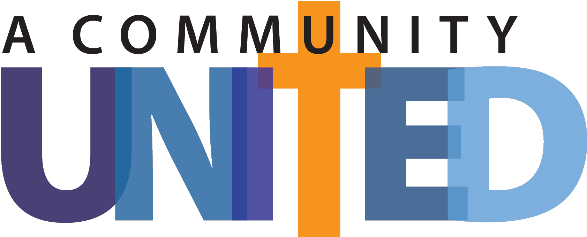 Correo de pre-anuncio del fin de semana Querido Nombre,¡Saludos en el abundante amor y gracia de nuestro Señor Jesucristo! Al entrar en una nueva temporada de administración en nuestra comunidad parroquial, les escribo con gran anticipación y entusiasmo por el viaje que tenemos por delante. Es un placer anunciar que este próximo fin de semana, durante la Misa, tendremos el privilegio de escuchar un sincero testimonio personal de  uno de nuestros dedicados feligreses.En este testimonio,  seremos testigos de primera mano del poder transformador de la fe, el servicio, la administración y la misión. El viaje personal de nuestro compañero feligrés sirve como un recordatorio del profundo impacto que estos pilares de  la evangelización pueden tener en nuestras vidas y en las vidas de los demás. Espero  que el testimonio que estamos a punto de escuchar inspire y aliente a cada uno de nosotros a profundizar nuestro compromiso y aceptar nuestro papel como participantes activos en el viaje de fe de nuestra comunidad.En el núcleo de nuestra comunidad, estamos unidos en fe, servicio, administración y misión.Los invito calurosamente  a unirse a nosotros este fin de semana mientras nos reunimos en adoración y celebración. Reunámonos  una vez  más como una comunidad unida para  construir un futuro más brillante para nosotros y para aquellos a quienes servimos.Dios misericordioso,Nos reunimos humildemente como una comunidad unida en fe, servicio, administración y misión.Que nuestros corazones rebosen de generosidad, al compartir nuestras bendiciones y talentos para el mejoramiento de los demás.Ayúdanos a aceptar nuestro papel como administradores fieles, usando nuestros recursos sabia y desinteresadamente.Guíanos en nuestras acciones diarias para encarnar el amor y la compasión, fortaleciendo los lazos que nos conectan a todos en Tu gracia.Amén.Nombre del pastorFirma